Assignment # 2 – Learner ChallengeBelow is the link and a screenshot of my response to assignment 2 (Learners Challenge):Ontario Extend Learner Challenge Bank (padlet.com)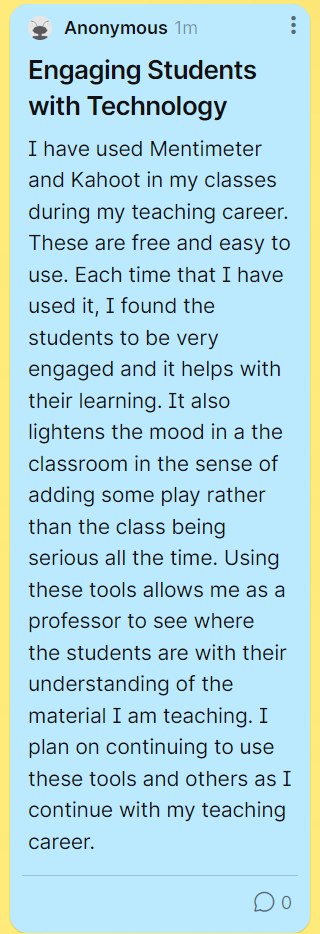 